AUTORIZAÇÃOCONCESSÃO DE DIÁRIA N. 009 /2016	 O Prefeito do Município de Ribeirão do Pinhal abaixo assinado em conformidade com a Lei N° 1730/2016 de 15/03/2016 , AUTORIZA (02) duas diárias no valor de R$ 800,00 (Oitocentos Reais  ) ao Secretario  Municipal de Esportes  Willian Antonio de Paiva o dia 21 de março de 2016 o transito para  Brasília e no dia 22 de março de 2016 reunião referente aos programas do Ministério do Esporte referente ao Edital nº 02/2015 : Segundo Tempo (Padrão, Universitário e Paradesporto) e Luta Pela Cidadania para o município de Ribeirão do Pinhal no ano de 2016 e emendas parlamentares para o ano de 2016 . 		Gabinete do Prefeito, 18 de Março de 2016.		Cumpra-se		Publique-se		Arquive-se		DARTAGNAN CALIXTO FRAIZ		Prefeito Municipal		REQUERIMENTO		Eu Secretario WILLIAN ANTONIO DE PAIVA , venho REQUERER autorização para viagem conforme acima descrito 	em anexo.		Nestes termos, peço deferimento.		Ribeirão do Pinhal (Pr) 18 de março   de 2016..		________________________________			                          assinatura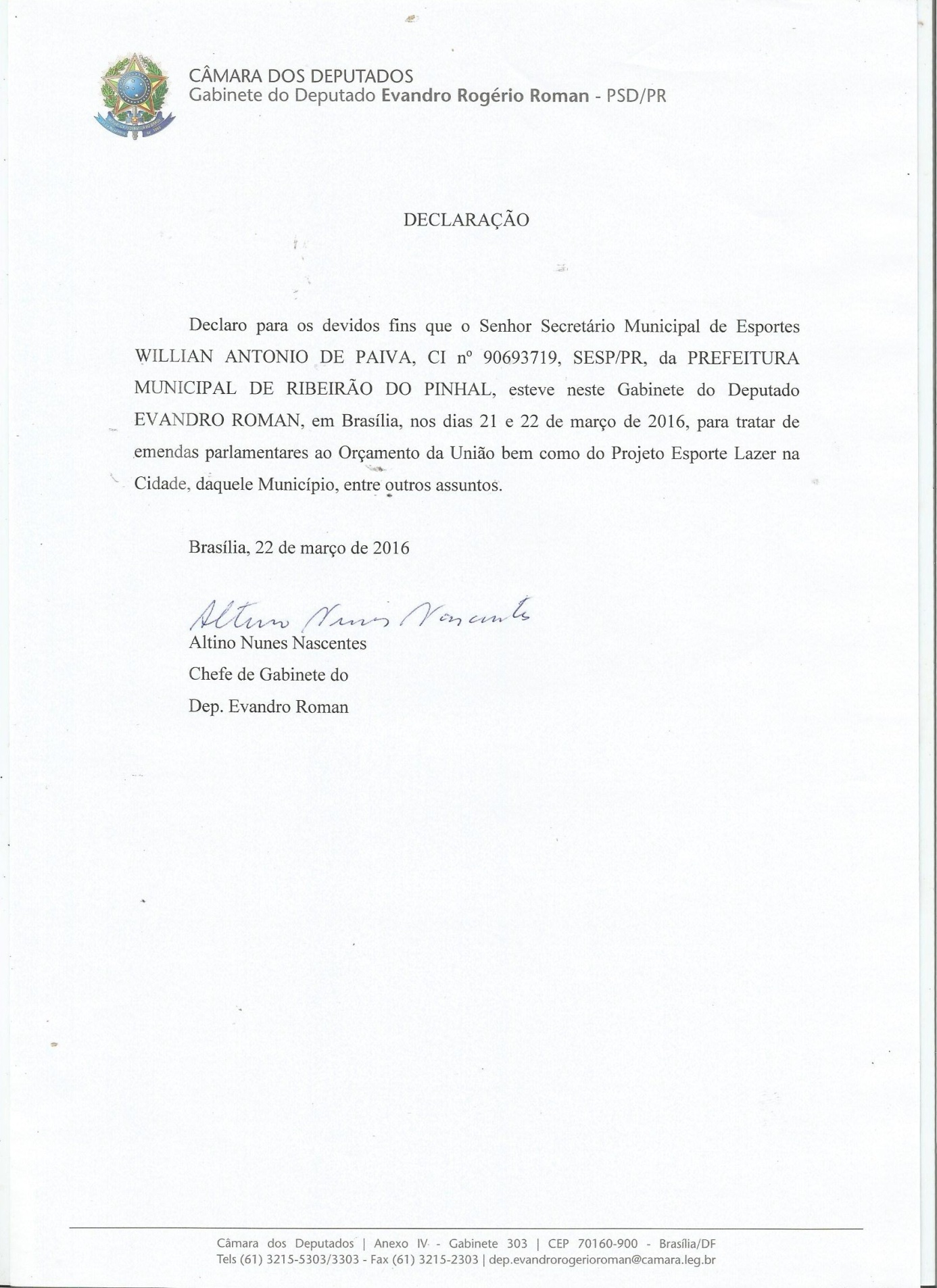 